Постановление Правительства РФ от 7 апреля 2009 г. N 304 Об утверждении Правил оценки соответствия объектов защиты (продукции) установленным требованиям пожарной безопасности путем независимой оценки пожарного рискаВ соответствии со статьей 144 Федерального закона "Технический регламент о требованиях пожарной безопасности" Правительство Российской Федерации постановляет:1. Утвердить прилагаемые Правила оценки соответствия объектов защиты (продукции) установленным требованиям пожарной безопасности путем независимой оценки пожарного риска.2. Настоящее постановление вступает в силу с 1 мая 2009 г.Председатель Правительства Российской Федерации В. ПутинПравила оценки соответствия объектов защиты (продукции) установленным требованиям пожарной безопасности путем независимой оценки пожарного риска(утв. постановлением Правительства РФ от 7 апреля 2009 г. N 304)1. Настоящие Правила устанавливают порядок оценки соответствия объектов защиты (продукции) (далее - объект защиты) требованиям пожарной безопасности, установленным федеральными законами о технических регламентах и нормативными документами по пожарной безопасности, путем независимой оценки пожарного риска.2. Независимая оценка пожарного риска проводится на основании договора, заключаемого между собственником или иным законным владельцем объекта защиты (далее - собственник) и экспертной организацией, осуществляющей деятельность в области оценки пожарного риска (далее - экспертная организация). Порядок получения экспертной организацией добровольной аккредитации устанавливается Министерством Российской Федерации по делам гражданской обороны, чрезвычайным ситуациям и ликвидации последствий стихийных бедствий.3. Экспертная организация не может проводить независимую оценку пожарного риска в отношении объекта защиты:а) на котором этой организацией выполнялись другие работы и (или) услуги в области пожарной безопасности;б) который принадлежит ей на праве собственности или ином законном основании.4. Независимая оценка пожарного риска включает следующее:а) анализ документов, характеризующих пожарную опасность объекта защиты;б) обследование объекта защиты для получения объективной информации о состоянии пожарной безопасности объекта защиты, выявления возможности возникновения и развития пожара и воздействия на людей и материальные ценности опасных факторов пожара, а также для определения наличия условий соответствия объекта защиты требованиям пожарной безопасности;в) в случаях, установленных нормативными документами по пожарной безопасности, - проведение необходимых исследований, испытаний, расчетов и экспертиз, а в случаях, установленных Федеральным законом "Технический регламент о требованиях пожарной безопасности", - расчетов по оценке пожарного риска;г) подготовка вывода о выполнении условий соответствия объекта защиты требованиям пожарной безопасности либо в случае их невыполнения разработка мер по обеспечению выполнения условий, при которых объект защиты будет соответствовать требованиям пожарной безопасности.5. Результаты проведения независимой оценки пожарного риска оформляются в виде заключения о независимой оценке пожарного риска (далее - заключение), направляемого (вручаемого) собственнику.6. В заключении указываются:а) наименование и адрес экспертной организации;б) дата и номер договора, в соответствии с которым проведена независимая оценка пожарного риска;в) реквизиты собственника;г) описание объекта защиты, в отношении которого проводилась независимая оценка пожарного риска;д) фамилии, имена и отчества лиц (должностных лиц), участвовавших в проведении независимой оценки пожарного риска;е) результаты проведения независимой оценки пожарного риска, в том числе результаты выполнения работ, предусмотренных подпунктами "а" - "в" пункта 4 настоящих Правил;ж) вывод о выполнении условий соответствия объекта защиты требованиям пожарной безопасности либо в случае их невыполнения - рекомендации о принятии мер, предусмотренных подпунктом "г" пункта 4 настоящих Правил.7. Заключение подписывается должностными лицами экспертной организации, проводившими независимую оценку пожарного риска, утверждается руководителем экспертной организации и скрепляется печатью экспертной организации.8. В течение 5 рабочих дней после утверждения заключения экспертная организация направляет копию заключения в структурное подразделение территориального органа Министерства Российской Федерации по делам гражданской обороны, чрезвычайным ситуациям и ликвидации последствий стихийных бедствий, в сферу ведения которого входят вопросы организации и осуществления государственного пожарного надзора, или в территориальный отдел (отделение, инспекцию) этого структурного подразделения.Постановление Правительства РФ от 7 апреля 2009 г. N 304 Об утверждении Правил оценки соответствия объектов защиты (продукции) установленным требованиям пожарной безопасности путем независимой оценки пожарного риска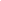 